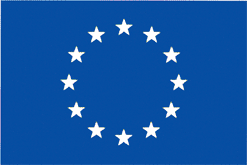 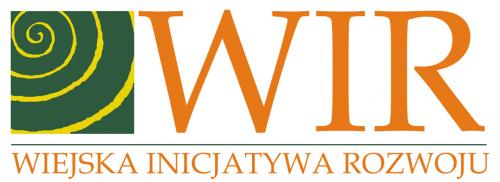 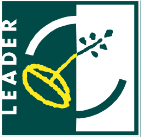 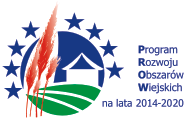  „Europejski Fundusz Rolny na rzecz Rozwoju Obszarów Wiejskich: Europa inwestująca w obszary wiejskie”KONKURS NR 1/2022Stowarzyszenie „WIR” – Wiejska Inicjatywa Rozwoju informuje o możliwości składania 

wniosków o przyznanie pomocy w ramach poddziałania 19.2  „Wsparcie na wdrażanie operacji w ramach strategii rozwoju lokalnego kierowanego przez społeczność” objętego Programem Rozwoju Obszarów Wiejskich na lata 2014-2020 – konkurs 1/2022Termin składania wniosków: od 25 listopada 2022 r. do  20 grudnia 2022 r.Miejsce składania wniosków: 
Biuro Stowarzyszenia „WIR” – Wiejska Inicjatywa Rozwoju w Stargardzie, ul. Śląska 9, 73-110 Stargard, od poniedziałku do piątku w godz. 9.00 - 14.00. Wnioski należy składać w dwóch kompletach w formie papierowej i elektronicznej, w miejscu i terminie wskazanym w ogłoszeniu.
Zakres tematyczny operacji:  Rozwój przedsiębiorczości na obszarze wiejskim objętym strategią rozwoju lokalnego kierowanego przez społeczność przez podejmowanie działalności gospodarczejFormy wsparcia: premia 70.000,00 zł.Warunki udzielania wsparcia: zgodnie  z Rozporządzeniem Ministra Rolnictwa i Rozwoju Wsi z dnia 24 września 2015 r. w sprawie szczegółowych warunków i trybu przyznawania pomocy finansowej w ramach poddziałania  19.2 „Wsparcie na wdrażanie operacji w ramach strategii rozwoju lokalnego kierowanego przez społeczność” objętego Programem Rozwoju Obszarów Wiejskich na lata 2014-2020. Limit dostępnych środków: 1 862 565,52 zł/ 465 641,38 euro (słownie złotych: jeden milion osiemset sześćdziesiąt dwa tysiące pięćset sześćdziesiąt pięć 52/100 zł/ czterysta sześćdziesiąt pięć  sześćset czterdzieści jeden 38/100).   Operacje realizowane w ramach:Celu ogólnego LSR - 1. Wzrost aktywności gospodarczej, innowacyjności i atrakcyjności przestrzennej obszaru z zachowaniem i ochroną wartości przyrodniczych i kulturowych,Celu szczegółowego LSR - 1.1  Wzrost innowacyjności gospodarki wpływający na zmniejszenie skutków bezrobocia obszaru,Przedsięwzięcia - 1.1.4 Wspieranie włączenia społecznego i kształtowanie postaw przedsiębiorczych wśród grup defaworyzowanych.Nazwa wskaźnika określonego w Lokalnej Strategii Rozwoju: liczba zrealizowanych operacji polegających na utworzeniu nowego przedsiębiorstwa, wartość wskaźnika planowana do osiągnięcia w związku z realizacją operacji – 26 (dwadzieścia sześć).Minimalne wymagania niezbędne do wyboru wniosku do dofinansowania przez Lokalną Grupę Działania: wniosek musi uzyskać minimum 40% punktów, przyznawanych przez Radę LGD zgodnie z lokalnymi kryteriami wyboru operacji, które stanowią załącznik do ogłoszenia.Szczegółowe informacje dotyczące naboru, w tym kryteria wyboru operacji i wykaz niezbędnych dokumentów wraz z formularzem wniosku o przyznanie pomocy, wniosku o płatność, wzoru umowy dostępne są w siedzibie oraz na stronie internetowej Stowarzyszenia „WIR” – Wiejska Inicjatywa Rozwoju: www.wir-lgd.org.pl w zakładce pt. „KONKURSY”, podzakładka „PROW – ogłoszenie + pliki do pobrania”. Dokumentem niezbędnym do ustalenia spełnienia kryteriów  jest ”KARTA OPISU OPERACJI”. Na stronie LGD dostępna jest również Lokalna Strategia Rozwoju. Informacje udzielane są w biurze Stowarzyszenia „WIR” – Wiejska Inicjatywa Rozwoju. Pytania należy kierować na adres e-mail: wir-lgd@wp.pl lub telefonicznie: 91 578 43 78.